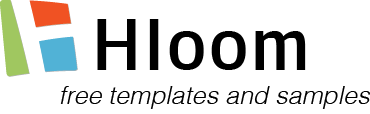 CREDIT CARD AUTHORIZATION RELEASE FORMPlease fax this form to (123) 123-4567. Thank You!I hereby authorize COMPANY NAME to charge my credit card as follows (please fill in):I hereby authorize COMPANY NAME to charge my credit card as follows (please fill in):I hereby authorize COMPANY NAME to charge my credit card as follows (please fill in):$Holding Deposit ($250 total)$Application Fee(s) (Non-Refundable, $40 per Applicant)Card Type:__ Visa __ MasterCard __ Discover __ Amex__ Visa __ MasterCard __ Discover __ Amex__ Visa __ MasterCard __ Discover __ Amex__ Visa __ MasterCard __ Discover __ AmexAccount NumberCCVExpiration DateExpiration DateNameBilling AddressCity, State, Zip SignatureDate